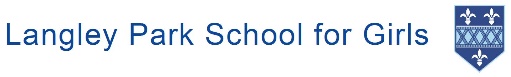 COVER COACHPERSON SPECIFICATIONEssentialDesirable Experience:Successful experience in competitive Netball, Hockey and/or Athletics at club level.Experience of coaching Netball, Hockey and/or Athletics to a high standard and level. Experience working in at least one other school.Experience of working with young people.Qualifications:A qualification in Physical Education, Sports Science or Coaching at Degree level A good standard of general education (Level 5)Sports Coaching Certificates  Degree or equivalent qualificationFirst Aid qualificationDriving licenceKnowledge and Skills:Excellent PE coaching skillsA clear understanding of the range of sports available in schools, the competition rules relating to them and technical training methods.Excellent inter-personal and communication skills.A willingness to undergo minibus driver trainingA good understanding of sports leadership skillsA good knowledge of health and safety matters related to sport A good knowledge of first aid Aptitudes:Ability to work effectively under pressure and maintain an optimistic and positive attitude. Passionate about sports and young people leaving active and healthy lifestyles.Able to maintain personal drive and energy.Ability to relate well to people at all levels.An aptitude to work as part of a team whilst also being self-motivated and action-orientated.A high level of personal organisation skills.An ability to manage your own personal stress levels.A commitment to provide a quality support to the pupils and parents of Langley Park Girls School.Personal integrity, dedication and commitment to the schoolA real interest in lifelong learning and the work of schools within the community.Being ready to take advantage of additional training towards a more flexible working role within the school.Able to contribute strongly to the cultural life of the school.Circumstances: Willingness to work irregular hours on occasions. A willingness to be involved in sports’ tours.